2019-2020NCC Cadet GCW (Karnal), student Shivani attended Best Cadet Camp, which was organized from 15.07.19, to 20.07.19, at Ropar.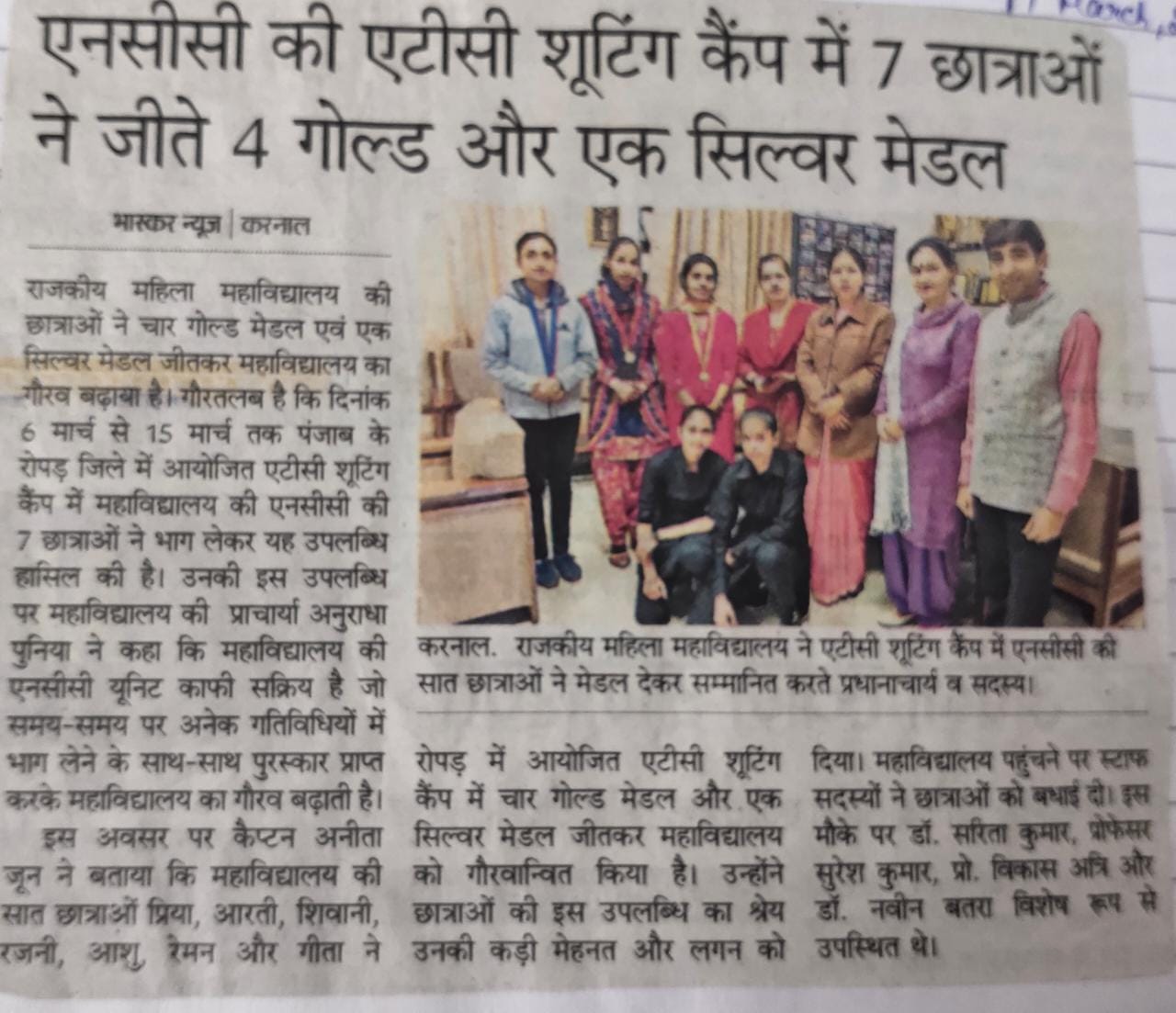 Five NCC cadets of GCW (Karnal), participated in“Cultural Programme” organized in Ropar Camp.“B” Certificate Exam was held on 23.02.20. In which NCC Girl Cadets of the college took the exam. Number – 35.5 NCC Cadets participated in NIC Amritsar Camp. In which 4 Medals, Haryanvi Dance, fashion show and certificate obtained from 04.06.19 to 15.06.19.4 NCC Cadet participated in BLC Malout (Punjab) till (16-27) August. Cadet Kajal got silver medal in “Tug of War” and cadet Dikshita got 2nd medal in “Guard Drill”. From 16.08.19 to 27.08.19.